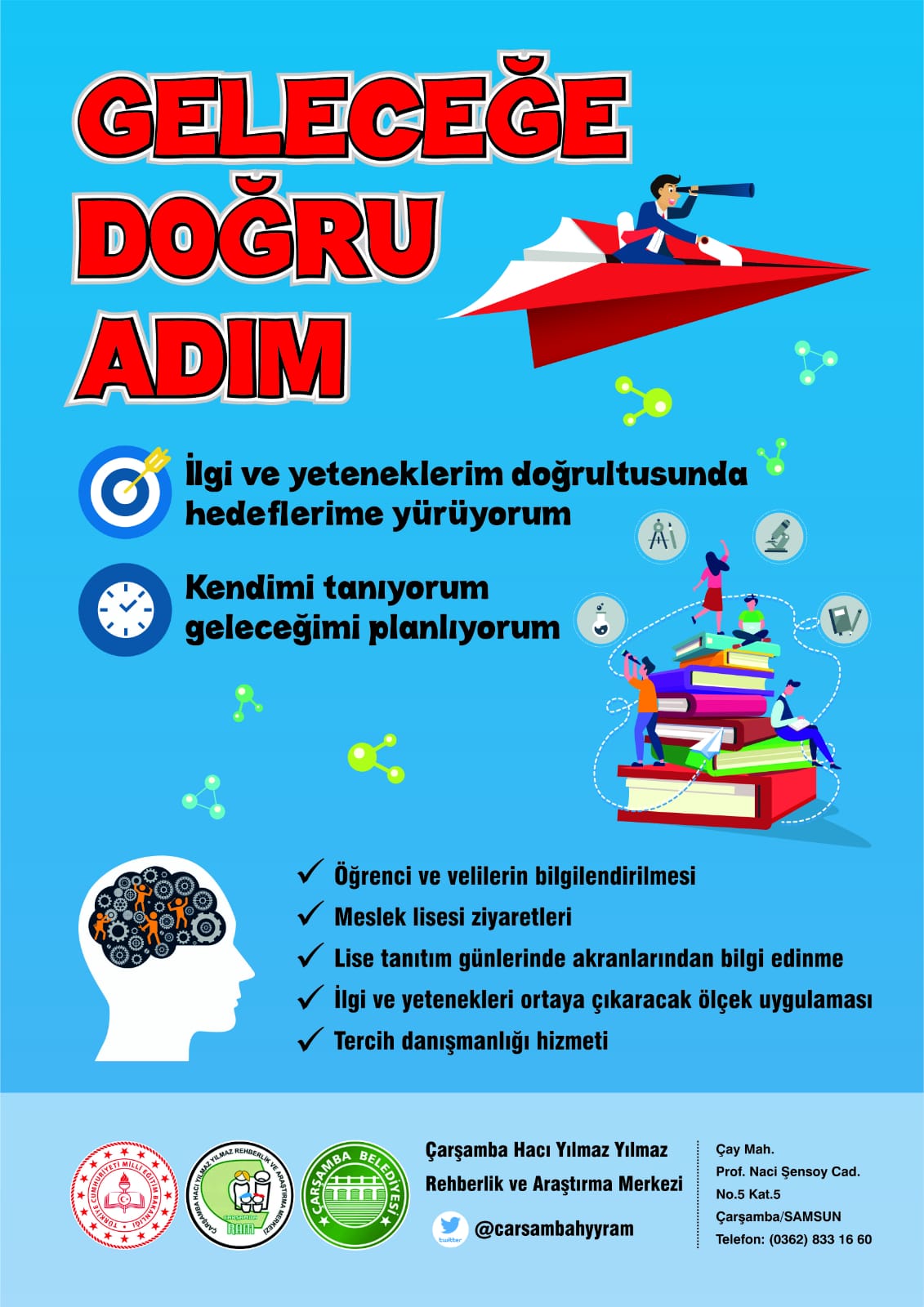 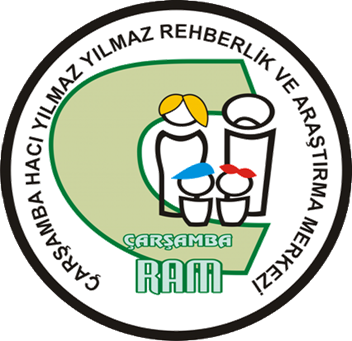 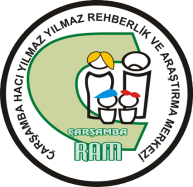 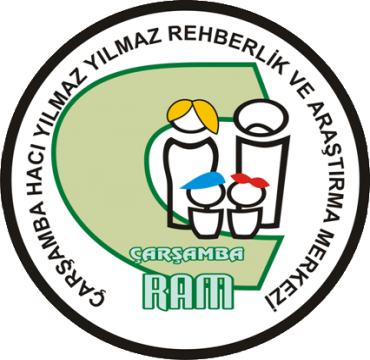 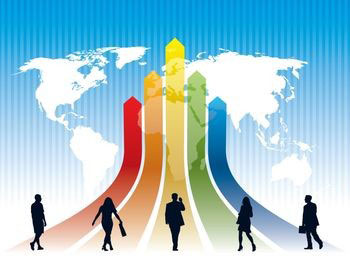 Proje AdıGELECEĞE DOĞRU ADIMProje HedefiÇarşamba ilçesinde bulunan 8. Sınıf öğrencilerini kendilerini tanıma, yetenek ve ilgilerini fark etme konusunda bilinçlendirerek ilgi, yetenek, değer ve kişilikleriyle uyumlu ortaöğretim kurumları seçimlerini destekleyecek hizmetler sunmak. Böylece doğru lise ve meslek seçimi yönlendirmesi ile öğrencilerin yaşam doyumunu desteklemektir.Projenin AmacıMEB 2023 Eğitim Vizyon Belgesi hedeflerinden öğrenci kariyer rehberliği sistemine katkı sağlamakİlçe MEM ve RAM iş birliğiyle 8. Sınıf öğrencilerinin ilgi, yetenek, değer ve kişilikleriyle uyumlu liseleri tercih etmeleri noktasında öğrencilere rehberlik etmek.Öğrencilerin gelecek hedefleriyle uyumlu alan seçimi yapmalarına destek sağlamak sureti ile akademik başarının artırılması.Öğrencilerin karar verme becerilerinin geliştirilerek 8. Sınıfta yaşanan ortaöğretim karar verme kaygısının azaltılması.8. Sınıf öğrencilerinin kendilerine uygun doğru lise tercihleri yapmalarını sağlayarak ilerleyen yıllarda memnuniyetsizlik nedenli lise devamsızlıkları ve okul değiştirme eğilimlerini en aza indirgemek.8. Sınıf öğrenci velilerinin çocuklarının ilgi, yetenek, değer ve kişilikleriyle uyumlu liseleri yönlendirilmesi noktasında yapıcı ve destekleyici rol almalarını sağlamak.Öğrencilerin çeşitli mesleklere ve mesleki ve teknik liselerine karşı kalıplaşmış inanış ve önyargılarını azaltarak yapıcı değerlendirmeler yapmalarına olanak sağlamak.Projeyi Düzenleyen KurumÇARŞAMBA HACI YILMAZ YILMAZ REHBERLİK ARAŞTIRMA MERKEZİ Projeyi Düzenleyen Kurum YetkilisiTalip ATAŞ  (Kurum Müdürü)Proje Kaynak BirimiÇarşamba İlçe Milli Eğitim MüdürlüğüÇarşamba BelediyesiÇarşamba Hacı Yılmaz Yılmaz Rehberlik Araştırma MerkeziProje Destek BirimiÇarşamba İlçe Milli Eğitim Müdürlüğü, Çarşamba Belediyesi ve Çarşamba Hacı Yılmaz Yılmaz Rehberlik ve Araştırma MerkeziProje Uygulama BirimiÇarşamba Hacı Yılmaz Yılmaz Rehberlik Araştırma MerkeziKapsamÇarşamba ilçesindeki 8. sınıf öğrencileri ve velileri ile Ortaokul ve Liselerde görev yapan Rehberlik Öğretmenlerinden oluşmaktadır.Proje Danışmanı Tel/Web/MailEmrah KARATAŞ         (5059250190)İrtibat kişisiTel/Web/Mailİsa MERT                       (5335126886)Proje Yürütme KuruluTalip ATAŞ   (RAM Müdürü)Emrah KARATAŞ  (PDR Hizmetleri Bölüm Başkanı/ Psikolojik Danışman ve Rehber Öğretmen)İsa MERT  ( Psikolojik Danışman ve Rehber Öğretmen)Proje Uygulama Tarihi2019 -2020 Eğitim Öğretim Yılı